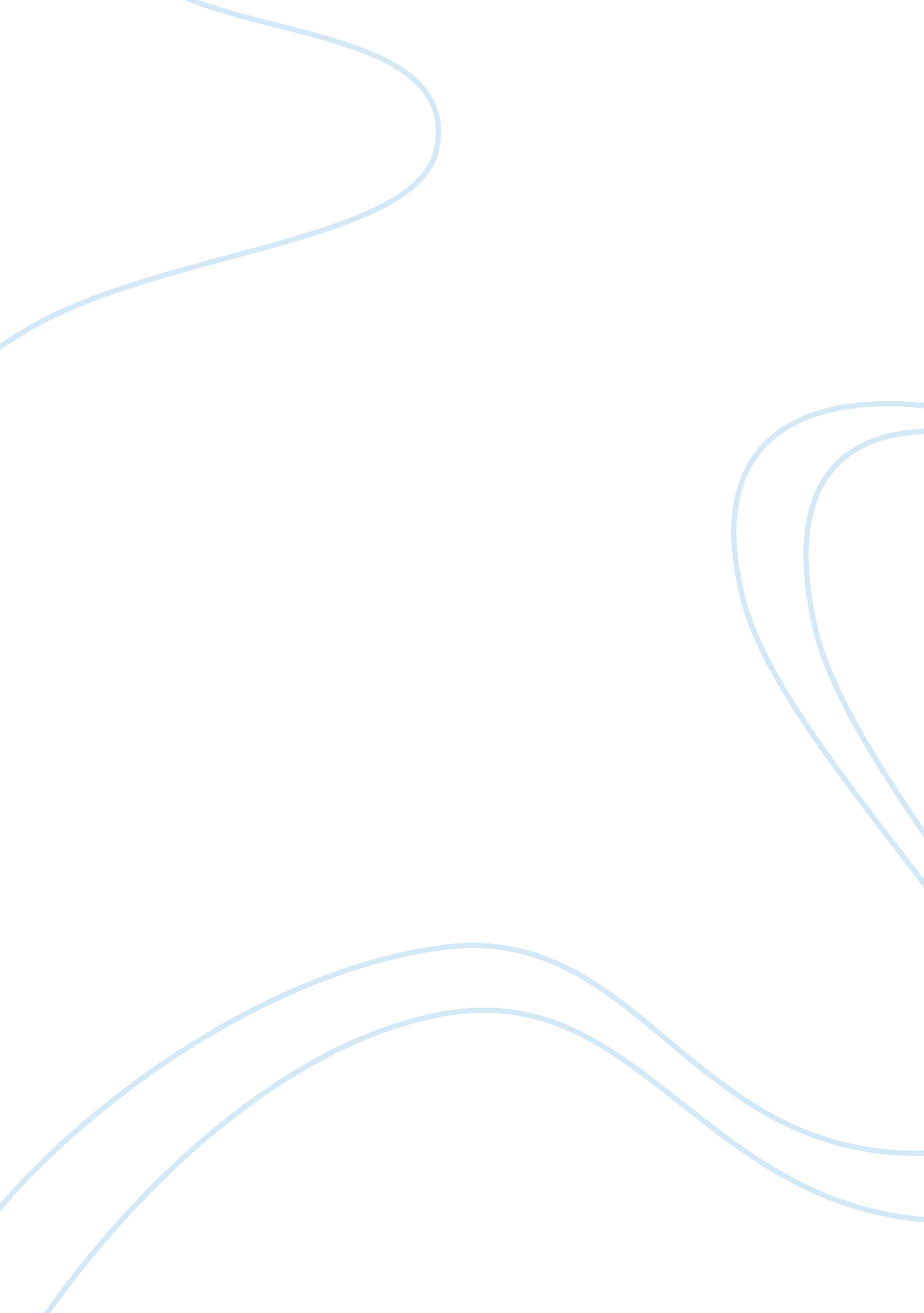 Creating academic and professional successEducation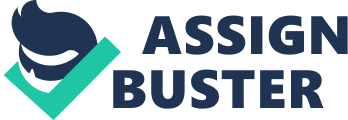 As I have moved ahead in life I have realized that with the determination of my kind I can be able to achieve anything. This determination has made strong in life and helped me in taking decisions which I have not regretted. Choosing the path of success in my professional life has become an aim for me because of this very strong determination and I think if I utilize it in the correct manner I’ll be able to achieve what I aim to. 
But as said by Christopher Moore " Nobodys perfect. Well, there was this one guy, but we killed him....". It clearly depicts that I personally have my own weaknesses in achieving my goals. All over these years, I have realized that learning something is not easy for me. It takes time for me to learn things which others learn in a while. But this weakness can easily be overcome if I give all of my attention to my goals. This attention helps me to not only learn and understand things but also to excel in these things. 